Notices 7th August – Trinity 8Covid Guidelines.  Thank you for your continuing love and care of one another during these difficult days. As the infection rates in our area is still one of the highest in the country, we will continue to offer communion with the wafer dipped in wine and ask that if you have symptoms, please join us online rather than in person. This Sunday’s readings: - Year CGenesis 15.1-6; Psalm 33.12-22; Hebrews 11.1-16; Luke 12.32-40This Sunday 7th August9.00 Holy Communion Great Smeaton11.00 Morning Worship Danby WiskeService of thanksgiving for the life of Anne Lovelace11.30 - 13th August. St Peter’s Birkby. The family would like to invite those who knew Anne to join them to celebrate her life. This will be followed by refreshments at the Arden ArmsNext Sunday 14th August9.00 Holy Communion Appleton Wiske 9.00 Morning Prayer BCP Birkby11.00 Holy Communion East Cowton 1.00 Baptism Hayden Cardie – Danby WiskeAdvance Notice There will be a Benefice meeting on 13th September at 7.00pm with Dr Deborah Thorley, who is Interim Mission & Pastoral Secretary. We will be exploring our future, and possible models of governance, helping us to make good choices. This will be a meeting for anyone who would like to come, but especially PCC members who will eventually need to vote on our preferred choice.Zoom link (this changes every week please check you are using this week’s)zoom.us/j/81286508413?pwd=ZndQZmp3VzA2WjBWRU0yUFNJbjNjQT09Meeting ID: 812 8650 8413.   Passcode: 956763 Facebook facebook.com/Vicar-of-the-Wiske-/ previous services are availableYou can catch up on previous services at, www.youtube.com/channel/UCyEkrKaxqaHNiR5-18j8etgThe National Church of England service can be found using this link.https://www.youtube.com/c/TheChurchofEnglandRipon Cathedral also stream their Sunday 10.30am Eucharist, Wednesday Midday Reflection and Thursday 6pm Evensong, on YouTube or on the Cathedral website www.youtube.com/channel/UCt1jF1zSES6ON0d1RJlt8sQPraying for our communities this year You are invited to pray on a regular basis for the life of our villages and their churches. The following prayer is available in a card at the back of each Church, and I will use it daily as part of my own rhythm of prayer. Loving LordBless this place (name your village/community in this prayer)Let your love be here, Fill it with your peaceLet your joy be here, Fill it with your graceLet your light be here, Fill it with your powerLet your hope be here, Fill it with your living waterIn the name of the Father, Son and Holy Spirit.  AmenPraying for each of the villages in turn around the benefice this weekMonday	Appleton Wiske Tuesday 	Birkby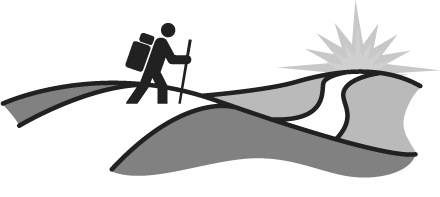 Wednesday 	Danby Wiske & Hutton BonvilleThursday 	East CowtonFriday 		Great Smeaton and HornbySaturday 	North Cowton Sunday 		for the whole benefice. First Draft - New Service pattern for September 2022Appleton WiskeBirkbyDanby WiskeEast CowtonGreat Smeaton1st Sunday Holy Communion 11.00 Morning Worship 9.302nd SundayHoly Communion 11.00Holy Communion (BCP) 9.30Morning Worship 11.00 3rd SundayMorning Worship 11.00 Holy Communion11.004th SundayHoly Communion9.30Morning Prayer (BCP) 9.30Holy Communion11.00 5th  Sunday Benefice service 10.00